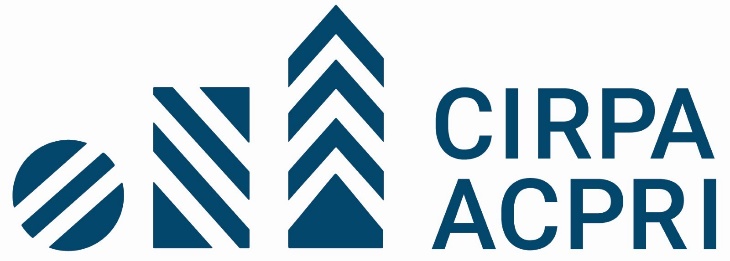 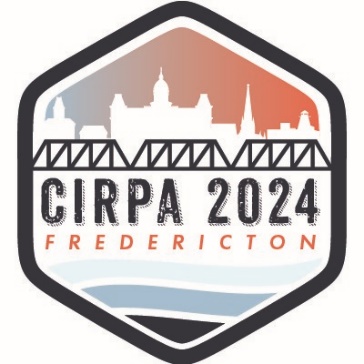 CIRPA 2024 Conference – Students of data, data serving studentsSave as instructionsPlease complete your proposal using this template.  Save your file using the following naming format:Title_CIRPA2024.docx
Submission instructionsSubmit proposals by email no later than May 10, 2024, to vicepresident@cirpa-acpri.caProposal TitleA concise title of your presentation (100 characters limit)Speaker(s)  List all speakers who will be presenting this session at the conference. This will appear in the conference Schedule and Program Book. Use the format: First name Last name, AffiliationSpeaker IntroductionsProvide a short introduction of each speaker listed above. This will be used in supporting conference materials.AbstractBrief description of your presentation, including why it is important to CIRPA members.  This will be used to describe the content of the presentation in the conference program (100 words limit).Detailed Presentation Description Description of how your proposal presents research, new or improved practices, and/or ideas to advance the field of Institutional Research and Planning and the intended learning outcomes that attendees will gain from your session.  (1000 word limit)Relevance to Conference Theme and/or Topic AreaIdentify and briefly describe the relevance of your proposal to the conference theme: Students of data, data serving students.Please check all relevant topic areas:  Action Enablers From Start to Finish Eliminating Silos Forecasting SuccessType of SessionIdentify the proposed session format. Please refer to the session format descriptions included in the Call for Proposal document. Select one: